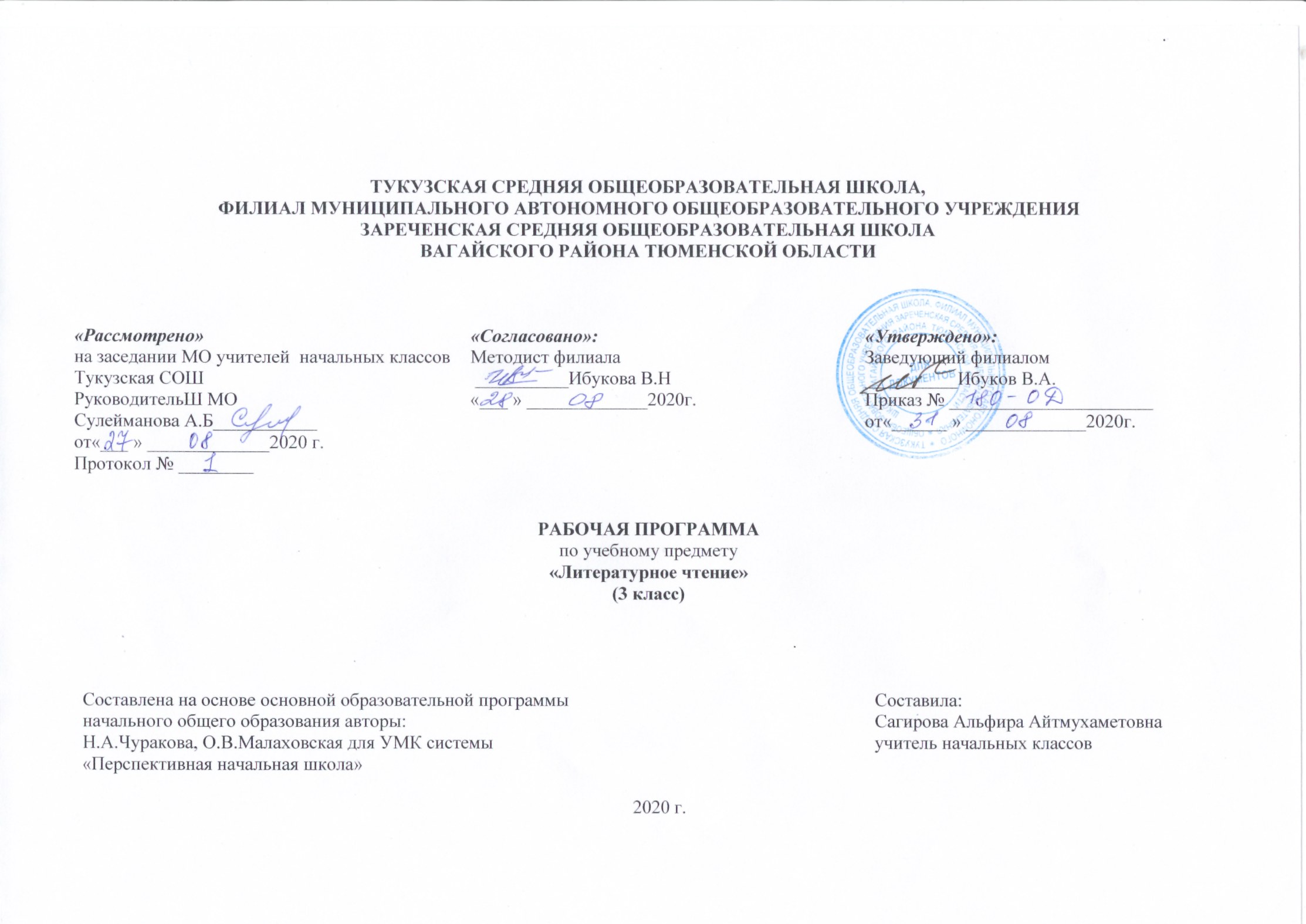 Планируемые результаты освоения учебного предмета «Литературное чтение»Личностныерезультаты:эмпатия – умение осознавать и определять эмоции других людей; сочувствовать другим людям, сопереживать;чувствовать красоту художественного слова, стремиться к совершенствованию собственной речи;понимать ценности семьи, чувства уважения, благодарности, ответственности по отношению к близким людям;иметь собственные читательские приоритеты и уважительно относиться к предпочтениям других людей.Метапредметныерезультаты:Регулятивные УУД:самостоятельно или под руководством учителя формулировать тему и цели урока;составлять план решения учебной проблемы совместно с учителем;работать по плану, сверяя свои действия с целью, корректировать свою деятельность;осуществлять самоконтроль и контроль за ходом выполнения работы и полученного результата;определять степень успешности своей работы и работы других в соответствии с критериями.Познавательные УУД:вычитывать все виды текстовой информации: фактуальную, подтекстовую, концептуальную;пользоваться разными видами чтения: изучающим, просмотровым, ознакомительным;извлекать информацию, представленную в разных формах (сплошной текст; несплошной текст – иллюстрация, таблица, схема);перерабатывать и преобразовывать информацию из одной формы в другую (составлятьплан, таблицу, схему);осуществлять анализ и синтез, устанавливать причинно-следственные связи.Коммуникативные УУДадекватно использовать речевые средства для решения различных коммуникативных задач;высказывать и обосновывать свою точку зрения;слушать и слышать других, пытаться принимать иную точку зрения, быть готовым корректировать свою точку зрения;договариваться и приходить к общему решению в совместной деятельностиПредметные результаты:Раздел «Виды речевой и читательской деятельности»Аудирование, чтение вслух и про себя, работа с разными видами текста, библиографическая культура, работа с текстом художественного произведения, культура речевого общения:читать правильно выразительно целыми словами вслух, учитывая индивидуальный темп чтения;читать про себя в процессе первичного ознакомительного чтения, выборочного чтения и повторного изучающего чтения;писать письма и правильно реагировать на полученные письма в процессе предметной переписки с научным клубом младшего школьника «Ключ и заря»;называть имена писателей и поэтов – авторов изучаемых произведений; перечислять названия их произведений и коротко пересказывать содержание текстов, прочитанных в классе;выявлять авторское отношение к герою;характеризовать героев произведений; сравнивать характеры героев разных произведений;читать наизусть 6-8 стихотворений разных авторов (по выбору);ориентироваться в книге по её элементам (автор, название, страница «Содержание», иллюстрации)составлять тематический, жанровый и монографический сборники произведений;делать самостоятельный выбор книги и определять содержание книги по её элементам;самостоятельно читать выбранные книги;высказывать оценочные суждения о героях прочитанных произведений;самостоятельно работать сословарями.Раздел «Литературоведческая пропедевтика»Знать особенности стихотворного произведения (ритм, рифма), различать жанровые особенности народной и авторской сказки, определять литературные приёмы (сравнение, олицетворение, контраст).различать сказку о животных, басню, волшебную сказку, бытовую сказку;различать сказку и рассказ по двум основаниям (или одному из двух оснований: особенности построения и основная целевая установка повествования);находить и различать средства художественной выразительности: сравнение, олицетворение, гипербола (преувеличение), звукопись, контраст.понимать развитие сказки о животных во времени и помещать изучаемые сказки на простейшую ленту времени;обнаруживать «бродячие» сюжеты в сказках разных народов мира.Раздел «Элементы творческой деятельности учащихся»Чтение по ролям, инсценировка, драматизация, устное словесное рисование, работа с репродукциями, создание собственных текстов.понимать содержание прочитанного; осознанно выбирать интонацию, темп чтения и необходимые паузы в соответствии с особенностями текста;эмоционально и адекватно воспринимать на слух художественные произведения, определённые программой, и оформлять свои впечатления (отзывы) в устной речи;интерпретировать литературный текст, живописное и музыкальное произведения, выражать свои мысли и чувства по поводу увиденного, прочитанного и услышанного;принимать участие в инсценировке (разыгрывание по ролям) крупных диалоговых фрагментов литературных текстов.читать вслух стихотворный и прозаический тексты на основе передачи их художественных особенностей, выражения собственного отношения в соответствии с выработанными критериями выразительного чтения;рассматривать иллюстрации в учебнике и репродукции живописных произведений в разделе «Музейный Дом», слушать музыкальные произведения и сравнивать их с художественными текстами с точки зрения выраженных в них мыслей, чувств, переживаний;устно и письменно делиться своими личными впечатлениями и наблюдениями, возникшими в ходе обсуждения литературных текстов, музыкальных и живописных произведений.2.Содержание учебного предмета «Литературное чтение»         Программа 3 класса знакомит школьников с такими жанрами, как сказка о животных, бытовая сказка, басня, пословица. Именно в 3 классе формируются самые первые представления о литературном процессе как движении от фольклора к авторской литературе. Углубляется знакомство с особенностями поэтики разных жанров. Расширяется читательский кругозор младших школьников. Круг чтения расширяется за счет фольклорных текстов разных народов, а также за счет современной литературы, которая близка и понятна и детям, и взрослым.Продолжается знакомство с живописными произведениями, которые представляют собой каждый раз живописную параллель тому мировосприятию, которое разворачивается в литературном произведении.Итогом третьего года обучения должно стать представление о движении литературного процесса, об общих корнях и путях развития литературы разных народов; переживание особенностей художественного образа в прозаическом и поэтическом произведении.Раздел «Виды речевой и читательской деятельности»                 Понимание на слух смысла звучащей речи. Формирование умения понимать общий смысл воспринятого на слух  лирического стихотворения, стихов русских классиков.Дальнейшее совершенствование умений и навыков осознанного и выразительного чтения. Анализ собственного чтения вслух. Совершенствование навыков техники чтения.Умение читать про себя в процессе первичного ознакомительного чтения, повторного просмотрового чтения, выборочного и повторного изучающего чтения.Формировать умение при чтении вслух передавать индивидуальные особенности текстов и используемых в них художественных приемов.Дальнейшее освоение диалогического общения: умение слушать высказывания одноклассников, дополнять их или тактично и аргументировано опровергать.Раздел «Формирование библиографической культуры»Формирование представлений о жанровом, тематическом и монографическом сборнике. Формировать умение составлять разные сборники.Раздел «Литературоведческая пропедевтика»Устное народное творчество.Формирование общего представления о сказке, как произведении устного народного творчества, которое есть у всех народов мира. Познакомить с простейшей лентой времени.Жанр пословицы.Пословица как школа народной мудрости и жизненного опыта. Знакомство с пословицами разных народов. Использование пословиц «к слову», «к случаю» : для характеристики сложившейся или обсуждаемой ситуации.Авторское творчествоЖанр басни.Структура басни. Происхождение сюжетной части басни из сказки о животных.Жанр бытовой сказки.Обобщенность характеров, наличие морали. Связь с жанром басни.Формирование представлений о жанре рассказа. Герой рассказа. Сравнительный анализ характера героев. Различие композиций рассказа и сказки. Различие целевых установок жанров.ПоэзияСпособы раскрытия внутреннего мира лирического героя. Средства художественной выразительности, используемые для создания яркого поэтического образа художественные приемы (олицетворение, контраст, повтор)Лента времени.Формирование начальных наглядно-образных представлений о линейном движении времени путем помещения на нее произведений.Раздел «Элементы творческой деятельности учащихся»Дальнейшее формирование умения рассматривать репродукции живописных произведений в разделе «Музейный дом»Формировать умения устно и письменно делиться своими личными впечатлениями и наблюдениями.Круг чтенияСказки народов мира о животныхАфриканские сказки «Гиена и черепаха», «Нарядный бурундук»; бирманская сказка «Отчего цикада потеряла свои рожки»*; бурятская сказка «Снег и заяц»; венгерская сказка «Два жадных медвежонка»; индийские сказки «О собаке, кошке и обезьяне», «Золотая рыба», «О радже и птичке»*, «Хитрый шакал»; корейская сказка «Как барсук и куница судились»; кубинская сказка «Черепаха, кролик и удав-маха»;шведская сказка «По заслугам и расчёт»*; хакасская сказка «Как птицы царя выбирали»; сказка индейцев Северной Америки «Откуда пошли болезни и лекарства».Пословицы и поговорки из сборника В. Даля.Русская бытовая сказка«Каша из топора», «Волшебный кафтан», «Солдатская шинель».Авторская литература народов мираЭзоп «Ворон и лисица», «Лисица и виноград», «Рыбак и рыбёшка», «Соловей и ястреб», «Отец и сыновья», «Быки и лев»; Ж. Лафонтен «Волк и журавль»*; Л. Муур «Крошка Енот и тот, кто сидит в пруду»*; японские хокку Басё, Бусон, Дзёсо, Ранран.Классики русской литературыПоэзияА.С. Пушкин «зимнее утро», «Вот север, тучи нагоняя…», «Опрятней модного паркета…», «Сказка о царе Салтане»*, «Цветок»; И. Крылов «Волк и журавль»*, «Квартет», «Лебедь, рак и щука», «Ворона и лисица», «Лиса и виноград», «Ворона в павлиньих перьях»*; Н. Некрасов «На Волге» («Детство Валежникова»); И. Бунин «Листопад»; К. Бальмонт «Гномы»; С. Есенин «Нивы сжаты, рощи голы…»; В. Маяковский «Тучкины штучки».ПрозаА. Куприн «Слон»; К. Паустовский «Заячьи лапы», «Стальное колечко»*, «Растрёпанный воробей; Н. Гарин-Михайловский «Детство Тёмы».Классики советской и русской детской литературыПоэзияВ. Берестов «Большой мороз», «Плащ», «Первый листопад»*, «Урок листопада»*, «Отражение»*; Н. Матвеева «Картофельные олени», «Гуси на снегу»; В. Шефнер «Середина марта»; С. Козлов «Июль», «Мимо белого яблока луны», «Сентябрь»; Д. Дмитриев «Встреча»; М. Бородицкая «На контрольной»; Э. Мошковская «Где тихий-тихий пруд», «Вода в колодце», «Мотылёк»*, «Осенняя вода»*;, «Нужен он…»*, «Когда я уезжаю»*; Ю. Мориц «Жора Кошкин».ПрозаА. Гайдар «Чук и Гек»; А. Пантелеев «Честное слово»; Б. Житков «Как я ловил человечков»; Саша Чёрный «Дневник фокса Микки»; Н. Тэффи «Преступник»; Н. Носов «Мишкина каша*; Б. Заходер «История гусеницы»; В. Драгунский «Ровно 25 кило», «Вола с закрытыми глазами», «Под соснами»*; С. Козлов «Как оттенить тишину», «Разрешите с вами посумерничать», «Если меня совсем нет», «Звуки и голоса»*; К. Чуковский «От двух до пяти»; Л. Каминский «Сочинение»; И. Пивоварова «Сочинение».Современная детская литература на рубеже 20-21 вековПоэзияВ. Лунин «Идём в лучах зари»*, «Ливень»*; Д. Дмитриев «Встреча»*; Л. Яковлев «Для Лены»; М. Яснов «Подходящий угол», «Гусеница – бабочке», «Мы и птицы»*; Г. Остер «Вредные советы»; Л. Яхнин «Лесные жуки».ПрозаТим. Собакин «Игра в птиц», «Самая большая драгоценность»*; Маша Вайсман «Лучший друг медуз», «Приставочка моя любименькая»*; Т. Пономарёва «Прогноз погоды», «Лето в чайнике», «Автобус», «В шкафу», «Помощь»; О. Кургузов «Мальчик-папа»*; С. Махотин «Самый маленький»*; А. Иванов «Как Хома картины собирал»*,Примечание. Произведения, помеченные звездочкой, входят не в учебник, а в хрестоматию.3.Тематическое распределение часов№ п /пТема уроковКоличество часов1Сергей Козлов "Июль". Приём олицетворения.12Юрий Коваль "Берёзовый пирожок». Начало.13Владимир Маяковский "Тучкины штучки"14С.Козлов "Мимо белого яблока луны…"15С. Есенин "Нивы сжаты, рощи голы…" 16Александр Пушкин "Вот север, тучи нагоняя…", "Опрятней модного паркета…"17Вадим Шефнер "Середина марта", хокку Дзёсо, Басё(работа над приёмами  «сравнение", "олицетворение", "контраст").18Н. Матвеева "Гуси на снегу".19Эмма Мошковская "Где тихий, тихий пруд...", хокку Ёса Бусона.110С. Козлов"Сентябрь".111С. Козлов "Как оттенить тишину".112Иван Бунин "Листопад".113Записная книжка Кости Погодина. Часть 1.114Записная книжка Кости Погодина. Часть 2.115Подготовка к использованию приёма олицетворения в своём сочинении.116Александр Пушкин "Зимнее утро" (приём контраста и смысл его использования в литературе).117Валентин Берестов "Большой мороз".118Валентин Берестов "Плащ".119С.Козлов "Разрешите с вами посумерничать".120С.Козлов «Разрешите с вами посумерничать».121Юрий Коваль "Вода с закрытыми глазами", хокку Ранрана.Начало.122Юрий Коваль «Вода с закрытыми глазами», хокку Ранрана. Продолжение.123Юрий Коваль «Вода с закрытыми глазами», хокку Ранрана. Завершение.124Хокку Ранрана Обобщение по разделу «Учимся наблюдать и копим впечатления»125Сказка "Откуда пошли болезни и лекарства".126Сравнительный анализ сказок "Гиена и черепаха" и "Нарядный бурундук". Начало.127Сравнительный анализ сказок  «Гиена и черепаха»  «Нарядный бурундук». Завершение.128Сравнительный анализ сказок «Два жадных медвежонка» и « Как барсук и куница судились». Начало.129Сравнительный анализ сказок «Два жадных медвежонка» и « Как барсук и куница судились». Завершение.130Представление о бродячем сказочном сюжете. Сравнительный анализ сказок "Два жадных медвежонка", "Как барсук и куница судились", "О собаке, кошке и обезьяне", "Золотая рыбка". Часть 1.131Представление о бродячем сказочном сюжете. Сравнительный анализ сказок "Два жадных медвежонка", "Как барсук и куница судились", "О собаке, кошке и обезьяне", "Золотая рыбка". Часть 2.132Кубинская сказка «Черепаха, кролик и удав - маха" 133Кубинская сказка "Черепаха, кролик и удав -маха". Проблема различения самых древних сказочных историй и просто древних сказочных историй.34Индийская сказка «Хитрый шакал»135Распознание черт бродячего сказочного сюжета. 136 Бурятская сказка "Снег и заяц”137Хакасская сказка "Как птицы царя выбирали" 138Новелла Матвеева "Картофельные олени" 139Саша Чёрный "Дневник Фокса Микки". Отрывок «О Зине, еде, о корове и т.п.» 140Саша Чёрный "Дневник Фокса Микки". Отрывок «Осенний кавардак» 141Саша Чёрный "Дневник Фокса Микки". Отрывок «Я один» 142Татьяна Пономарёва "Автобус"143Татьяна Пономарёва"Вшкафу"144Эмма Мошковская "Вода в колодце"145Эмма Мошковская "Вода в колодце". Поход в «Музейный дом».146Борис Житков "Как я ловил  человечков". Переживания героя литературного произведения.147Борис Житков "Как я ловил  человечков». Способы выражения авторской оценки в рассказе.148Борис Житков "Как я ловил  человечков". Изобретательность главного героя.149Борис Житков "Как я ловил  человечков».Повторение.50Тим Собакин "Игра в птиц". Определение жанра произведения. Формирование потребности совершенствования техники чтения.151Константин  Бальмонт "Гномы". Обобщение по теме: « Пытаемся понять, почему люди фантазируют» Поход в Музейный дом. Иллюстрация Василия Кандинского «Двое на лошади».152Татьяна Пономарёва "Прогноз погоды". Поход в Музейный дом. Иллюстрация  Архипа Куинджи «Лунная ночь на Днепре».153Татьяна Пономарёва "Лето в чайнике"154Мария Вайсман "Лучший друг медуз".155Мария Вайсман «Лучший друг медуз. Работа по вопросам.156Александр Куприн «Слон". Чтение рассказа.157А. Куприн "Слон" Герои рассказа. Портрет героя, характеристика действий.158А.Куприн «Слон» Чтение по ролям.159А.Куприн «Слон».Завершение.160Константин Паустовский "Заячьи лапы". Чтение рассказа.161Константин Паустовский "Заячьи лапы". Что чувствуют и переживают герои.162Сергей Козлов "Если меня совсем нет"163Сергей Козлов "Если меня совсем нет". Характеристика действий.164Сергей Козлов "Если меня совсем нет"165Работа над составлением литературного сборника.166Работа над составлением литературного сборника. Завершение.67Подготовка своих видов сборников. Письмо в клуб.68Басня. Композиция басни. Эзоп "Рыбак и рыбёшка".169Эзоп «Соловей и ястреб».170Эзоп "Отец и сыновья", "Быки и лев".171Лента времени. Пословицы.172Эзоп "Ворон и лисица", Иван Крылов "Ворона и лисица". Лента времени. Бродячие басенные истории.173Эзоп "Лисица и виноград", Иван Крылов "Лисица и виноград". Смысл басни. Специфика басни.174Иван Крылов "Квартет".175Сравнение басен Ивана Крылова "Лебедь, рак и щука" и "Квартет". Басня "Волк и журавль" 176Самостоятельная работа по басням Крылова.177Самостоятельная работа по заданиям учебника. Сравнение басен и бытовых сказок.178Леонид  Каминский "Сочинение".179Ирина Пивоварова "Сочинение"180Ирина Пивоварова «Сочинение» Повторение.181Марина Бородицкая "На контрольной"82Лев Яковлев "Для Лены»183Михаил Яснов "Подходящий угол"184Надежда Тэффи "Преступник"185Надежда Тэффи "Преступник". Портрет героя. 186Надежда Тэффи "Преступник". Характеристика действий.187Надежда Тэффи "Преступник".Завершение.188Короткие истории из книги Корнея Чуковского "От двух до пяти"189Стихи Григория Остера "Вредные советы"190Татьяна Пономарёва "Помощь".191Виктор Драгунский "Ровно 25 кило".192Виктор Драгунский "Ровно 25 кило". Портрет герою.193Виктор Драгунский "Ровно 25 кило". Инсценирование по ролям.194Виктор Драгунский "Ровно 25 кило". Характеристика действий.195Как рождается герой. Черты сказочного героя. Сказки "Колобок" и "Гуси-лебеди" 196Юнна Мориц "Жора Кошкин"197Борис Заходер "История гусеницы" (начало)198Черты характера героя. Главная мысль и тема текста. Борис Заходер "История гусеницы" (продолжение)199 Главная мысль и тема текста.  Леонид  Яхнин "Лесные жуки"1100Что характерно для сказочного героя. Б. Заходер «История гусеницы»1101 Черты характера героя. Главная мысль и тема текста. Борис Заходер "История гусеницы" (продолжение)1102 Черты характера героя. Главная мысль и тема текста. Борис Заходер"История гусеницы" (продолжение)1103Черты характера героя. Главная мысль и тема текста. Борис Заходер "История гусеницы" (окончание)104Черты характера героя. Главная мысль и тема текста. 1105Черты характера героя. Главная мысль и тема текста. Борис Заходер "История гусеницы",  Михаил Яснов "Гусеница  – Бабочке"1106Николай Гарин-Михайловский "Детство Тёмы". Деление текста на смысловые части.1107Николай Гарин-Михайловский "Детство Тёмы". Черты сходства и отличия между героем сказки и героем рассказа.1108 Николай Гарин-Михайловский «Детство Тёмы» Характеристика героя.1109Николай Гарин-Михайловский «Детство Тёмы». Работа по вопросам.1110Николай Гарин-Михайловский « Детство Тёмы» (окончание)1111Леонид Пантелеев "Честное слово". Чтение рассказа.1112Леонид Пантелеев «Честное слово». Портрет героя.1113Леонид Пантелеев «Честное слово». Характеристика действий.1114Леонид Пантелеев «Честное слово» (окончание)1115Отрывки из поэмы Николая Некрасова "На Волге" («Детство Валежникова»).1 часть.1116Отрывки из поэмы Николая Некрасова "На Волге" («Детство Валежникова»).2 часть.1117Отрывки из поэмы Николая Некрасова "На Волге" («Детство Валежникова»).3 часть.1118Отрывки из поэмы Николая Некрасова "На Волге" («Детство Валежникова»).Анализ поэмы.1119Сравнение прошлого и настоящего в жизни людей (использование картины Б. Кустодиева и фрагментов музыкальных произведений Н.Римского-Корсакова).1120Константин Паустовский "Растрёпанный воробей". Чтение рассказа.1121Константин Паустовский "Растрёпанный воробей". Работа по вопросам.1122Константин Паустовский "Растрёпанный воробей". Характеристика действий.1123Константин Паустовский «Растрёпанный воробей». ( Окончание)1124Александр Пушкин "Цветок"1125Аркадий Гайдар "Чук и Гек". Чтение рассказа.1126Аркадий Гайдар "Чук и Гек". Характеры героев в развитии.1127Аркадий Гайдар "Чук и Гек". Главные ценности в жизни людей.1128Аркадий Гайдар "Чук и Гек". Характеры героев, сравнительный анализ1129Аркадий Гайдар "Чук и Гек". Чтение по ролям.1130Аркадий Гайдар "Чук и Гек". Работа по вопросам.1131Аркадий Гайдар "Чук и Гек".  ( Окончание)1132Аркадий Гайдар "Чук и Гек". Главные ценности в жизни людей. Повторение.1133Аркадий Гайдар "Чук и Гек". Завершение.1134Постоянство в природе и чувствах людей. Часть 1.1135Постоянство в природе и чувствах людей. Часть 2.1136Постоянство в природе и чувствах людей. Часть 3.1Всего: 136 уроков.Всего: 136 уроков.Всего: 136 уроков.